AMAÇ: Rüzgar, güneş ve yenilenebilir enerji deney setinin iş emniyetine ve dersin eğitim planına uygun bir şekilde kullanılmasını sağlamak.SORUMLULAR: Görevli Öğretim Elemanları ve İdari PersonelUYGULAMAGENEL KURALLARKullanmasını bilmediğin ve/veya arızalı uyarısı bulunan cihazları kullanma.İş güvenliği kurallarına ve asılı olan uyarılara dikkat et.Bağlantı yapmadan önce devrede enerji olmadığından emin ol.Bağlantı için kullanılacak kabloların yalıtımlarının sağlam olduğundan emin ol, yaralı, kesik, yalıtımı zarar görmüş kabloları kullanma.Devrede enerji varken bağlantıları değiştirme.Bir arıza, kısa devre ya da acil durumda, deney seti üzerindeki acil stop butonuna basarak tüm devrenin enerjisini kes.Öğretim elemanı gözetimi olmadan devreye enerji verme.RÜZGAR, GÜNEŞ VE YENİLENEBİLİR ENERJİ DENEY SETİ ÇALIŞTIRMA TALİMATIAna salterin kapalı olduğu ve devrede enerji olamadığı kontrol edilir.Yapılacak uygulamaya uygun cihazlar seçilerek raylara yerleştirilir.Gerekli elektrik bağlantısı, deney kitapçığında gösterildiği şekilde yapılır.Ögretim elemanı gözetiminde devreye enerji verilir ve gerekli ölçümler yapılır.Deney bitiminde ana şalter kapatılarak devrenin enerjisi kesilir.Kablolar sökülüp kablo tutucusuna yerleştirilerek çalışma bitirilir.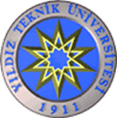   GEMİ İNŞAATI VE DENİZCİLİK FAKÜLTESİGEMATRONİK LABORATUARIRÜZGAR, GÜNEŞ VE YENİLENEBİLİR ENERJİ DENEY SETİ ÇALIŞTIRMA TALİMATIDoküman NoTL-369  GEMİ İNŞAATI VE DENİZCİLİK FAKÜLTESİGEMATRONİK LABORATUARIRÜZGAR, GÜNEŞ VE YENİLENEBİLİR ENERJİ DENEY SETİ ÇALIŞTIRMA TALİMATIİlk Yayın Tarihi16.02.2024  GEMİ İNŞAATI VE DENİZCİLİK FAKÜLTESİGEMATRONİK LABORATUARIRÜZGAR, GÜNEŞ VE YENİLENEBİLİR ENERJİ DENEY SETİ ÇALIŞTIRMA TALİMATIRevizyon Tarihi  GEMİ İNŞAATI VE DENİZCİLİK FAKÜLTESİGEMATRONİK LABORATUARIRÜZGAR, GÜNEŞ VE YENİLENEBİLİR ENERJİ DENEY SETİ ÇALIŞTIRMA TALİMATIRevizyon No00  GEMİ İNŞAATI VE DENİZCİLİK FAKÜLTESİGEMATRONİK LABORATUARIRÜZGAR, GÜNEŞ VE YENİLENEBİLİR ENERJİ DENEY SETİ ÇALIŞTIRMA TALİMATISayfa1/1